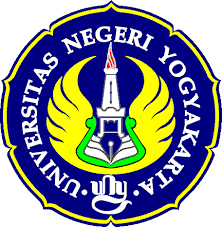 Nomor :	03 Januari 2023 Lamp.	: 1 Bendel ProposalHal	: Permohonan Praktek Kerja Lapangan/Magang FISHIP UNYYth .	Kepala Jl. Kami sampaikan dengan hormat, permohonan untuk memperoleh kesempatan Praktek Kerja Lapangan/Magang yang merupakan salah satu program Fakultas Ilmu Sosial, Hukum, dan Ilmu Politik (FISHIPOL) Universitas Negeri Yogyakarta, bagi mahasiswa kami sebagai berikut :Nama	:	NIM	:	Program Studi	:	 - S1Dosen Pembimbing	:	di Perusahaan/Industri yang Bapak/Ibu pimpin. Penempatan mahasiswa tersebut diharapkan selama 25 hari kerja (200 Jam Praktek), bila mungkin dimulai tanggal 2 Januari - 3 Februari 2023.Demikian atas perhatian dan bantuan Bapak/Ibu, kami ucapkan terimakasih.Wakil Dekan Bidang Akademik, Kemahasiswaan, dan AlumniFISHIP UNY	Dr. Supardi, M.Pd.	NIP. 197303152003121001Tembusan :	Kepala Layanan Administrasi FISHIP UNYMahasiswa yang bersangkutan.     KEMENTERIAN PENDIDIKAN, KEBUDAYAAN,RISET DAN TEKNOLOGIUNIVERSITAS NEGERI YOGYAKARTAFAKULTAS ILMU SOSIAL, HUKUM, DAN ILMU POLITIK Kampus Karangmalang, Yogyakarta 55281Telepon :  0274-586168 psw 1455, 1453, Faximile  0274-548201Laman: https://fishipol.uny.ac.id/; e-mail : humas_fishipol@uny.ac.id